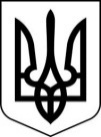 СУМСЬКА МІСЬКА РАДАVII СКЛИКАННЯ XV СЕСІЯРІШЕННЯвід 26 жовтня 2016 року  № 1299-МР                    м. СумиПро затвердження технічної документації з нормативної грошової оцінки земельних ділянок  для  ведення товарного сільськогосподарського виробництва на території Піщанської сільської ради Ковпаківського   району  м. Суми   Сумської   області,  які   належать гр. Черніковій Людмилі Миколаївні	Відповідно до статті 43 Закону України „Про місцеве самоврядування в Україні”, статей 10, 201 Земельного кодексу України, статті 23 Закону України „Про оцінку земель”, розглянувши технічну документацію з нормативної грошової оцінки земельних ділянок для ведення товарного сільськогосподарського виробництва на території Піщанської сільської ради Ковпаківського району м. Суми  Сумської області, які належать                    гр. Черніковій Людмилі Миколаївні, розроблену Державне підприємство "Сумський науково-дослідний та проектний інститут землеустрою", Сумська міська рада       ВИРІШИЛА:1. Затвердити технічну документацію з нормативної грошової оцінки земельних ділянок для ведення товарного сільськогосподарського виробництва на території  Піщанської сільської ради   Ковпаківського району м. Суми Сумської області, які належать  гр. Черніковій Людмилі Миколаївні, на території Піщанської сільської ради  Ковпаківського району м. Суми  Сумської області, кадастрові номери 5910191500:01:009:0140; 5910191500:01:009:0027.2. Затвердити розрахунок нормативної грошової оцінки земельних ділянок станом на 20.04.2016року загальною площею 4.5973 га з цільовим призначенням для ведення товарного сільськогосподарського виробництва на території Піщанської сільської ради Ковпаківського району м. Суми  Сумської області, в сумі 111896.70 грн. (сто одинадцять тисяч вісімсот дев’яносто шість грн. 70 коп.) в тому числі нормативна грошова оцінка земельної ділянки площею 4.4026 га ріллі (кадастровий номер 5910191500:01:009:0140) становить 107799.78 грн. (сто сім тисяч сімсот дев’яносто дев’ять грн. 78 коп.); нормативна грошова оцінка земельної ділянки сіножатей площею 0,5547 га (кадастровий номер 5910191500:01:009:0027) становить 4096.92 грн. (чотири тисячі дев’яносто шість грн. 92 коп.).Показники для розрахунків грошової оцінки земельних ділянок прийняті у цінах станом на 20.04.2016 рік  і в майбутньому оцінка земельних ділянок підлягає індексації, відповідно до ст. 289.2 Податкового кодексу України. Сумський міський голова                                                                  О.М. ЛисенкоВиконавець: М.В.Саченко 